جامعة المنارةكلية: الصيدلةاسم المقرر: كيمياء عامة ولا عضويةرقم الجلسة (7)عنوان الجلسةالتحليل الكيفي لكاتيونات المجموعة السادسة واختبار اللهب للعناصر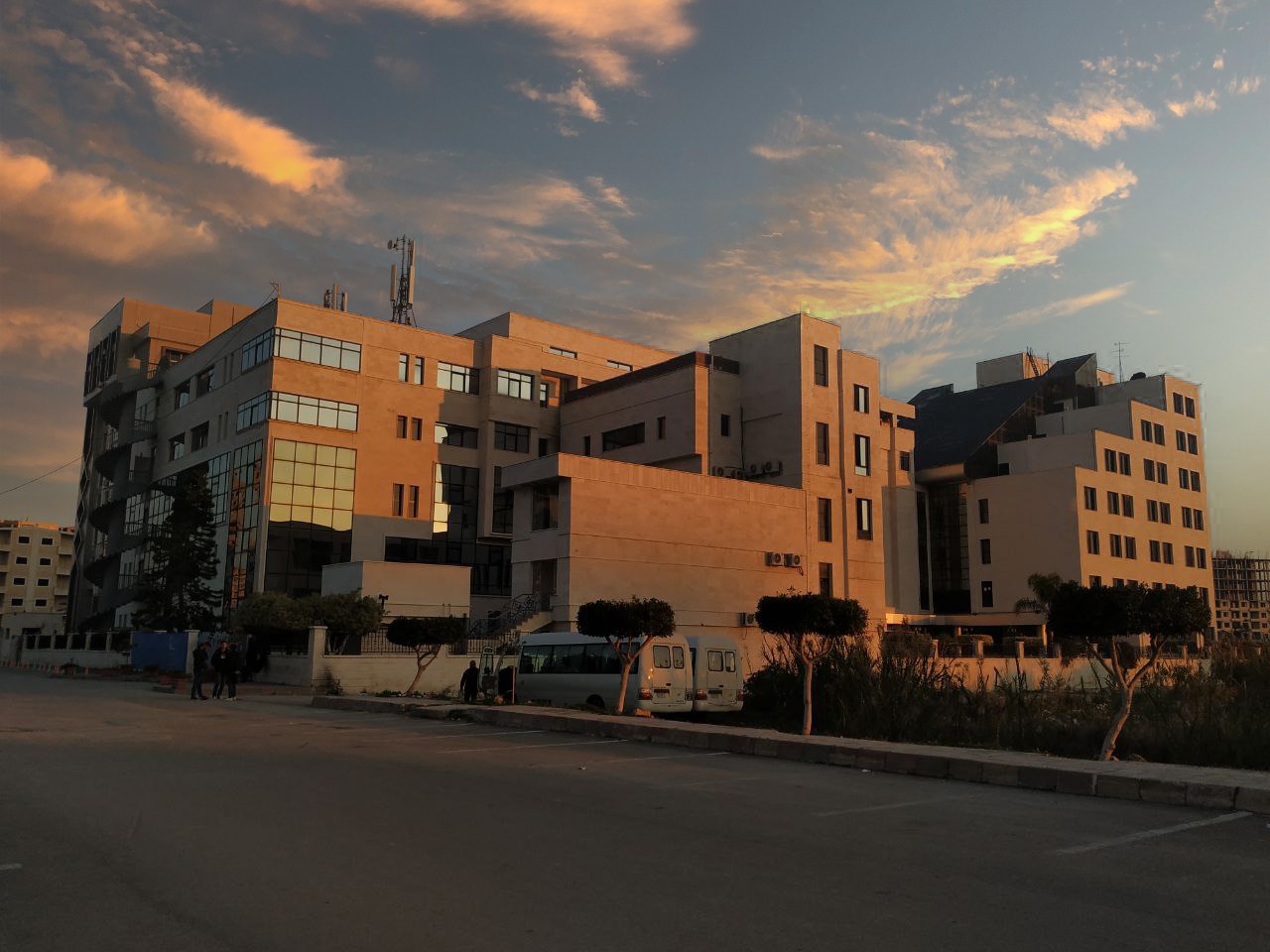 الفصل الدراسي  الثاني                                                                                                                                                         العام الدراسي 2022-2023جدول المحتوياتالغاية من الجلسة:الدراسة التحليلية الكيفية لكاتيونات المجموعة التحليلية السادسة، وإجراء اختبارات اللهب لعناصر باقي المجموعات.مقدمة:تشمل هذه المجموعة عناصر الكوبالت، الكادميوم، الزئبق، النيكل والنحاس، وأغلبها عناصر سامة ضارة بالصحة.أولاً: تفاعلات الكشف عن كاتيون الكوبالت:ثانياً: تفاعلات الكشف عن كاتيون الكادميوم الثنائي:ثالثاً: تفاعلات الكشف عن كاتيون الزئبق الثنائي:رابعاً: الكشف عن كاتيوني النحاس والنيكل:ملاحظات:يمكن الكشف عن كاتيون النيكل باستخدام كاشف تشوغايف في وسط نشادري لإعطاء لون أحمر وردي.الماء الملكي هو عبارة عن مزيج من حجم واحد من حمض الآزوت المركز وثلاثة حجوم من حمض كلور الماء المركز، ومن صفاته أنه مؤكسد قوي يذيب كل من الذهب والبلاتين.اختبارات اللهب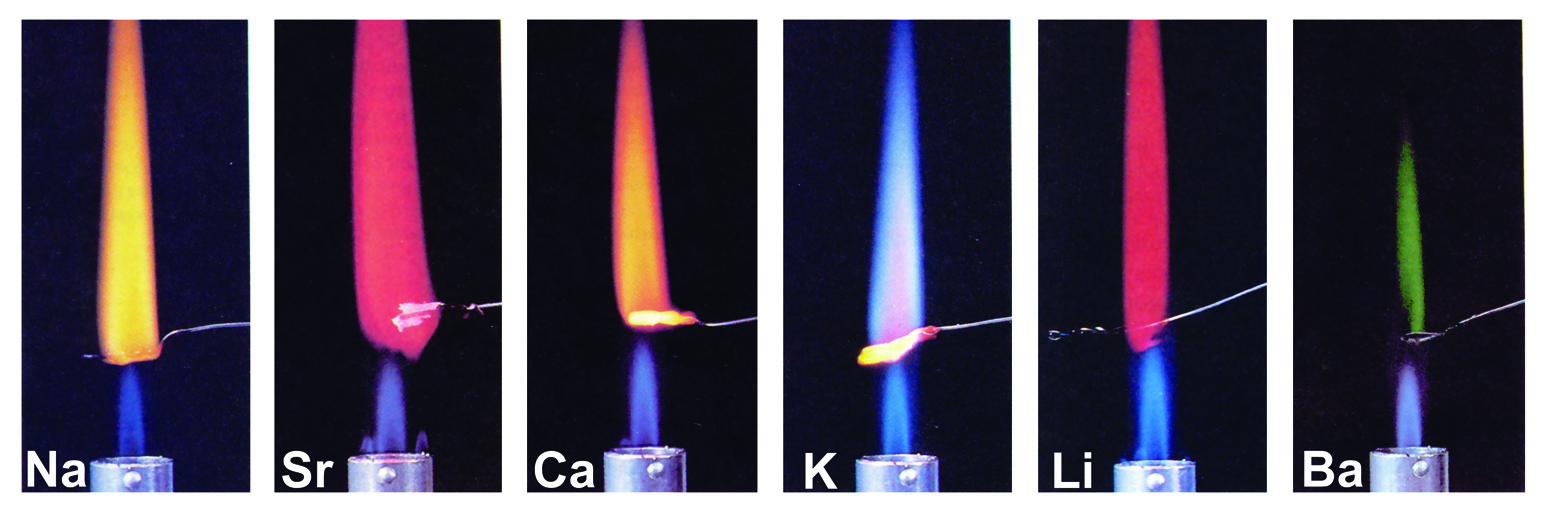 يمكن تفسير آلية اختبار اللهب بأن الالكترونات في الأيون المعدني تكتسب طاقة تمكنها من الوصول إلى سوية طاقية أعلى، وبالتالي فهي تصبح في وضع طاقي غير ثابت وغير مستقر، لذلك فإنها تميل إلى العودة إلى مكانها السابق مُصدرةً طاقة ضوئية لونية (حيث أن الطاقة لا تُفنى ولا تُخلق من العدم بل تتحول من شكل إلى آخر دون زيادة أو نقصان بحسب مبدأ المصونية).تختلف التحولات السابقة من أيون معدني إلى آخر لذلك يختلف الضوء الصادر عن كل أيون.** يكشف اللهب فقط الجزء المعدني من الملح؟؟؟** يمكن أن يكون اختبار اللهب رطباً تستخدم فيه محاليل الكاتيونات، أو جافاً تستخدم فيه الأملاح الصلبة، وهو يعطي نتيجة إيجابية في كِلا الحالتين.** عند إجراء اختبار اللهب يجب الانتباه إلى أن شعلة مصباح البنسن يجب أن تكون زرقاء شفافة لكي يكون اللون واضحاً بشكل جيد.العنوانرقم الصفحةالغاية من الجلسة3مقدمة3الكشف عن كاتيون الكوبالت3الكشف عن كاتيون الكادميوم الثنائي3الكشف عن كاتيون الزئبق الثنائي3الكشف عن كاتيوني النحاس والنكيل4اختبارات اللهب5اسم الكاشفشرط التفاعلالمشاهدةSCN- الصلبــــــــــــــــــــــــــــمعقّد أزرق اللوننتريت البوتاسيوموسط مُحمّض بحمض الخل PH=4-5راسب أصفر اللوناسم الكاشفالمشاهدةالمعادلةتأثير الحموضتأثير الأسسأنيون الكبريتيدراسب أصفر اللونيذوب الراسب في حمضي كلور الماء والآزوت المركزينلا يذوب الراسب في القلويات الضعيفةاسم الكاشفالمشاهدةتأثير الزيادة من الكاشفالمعادلةأنيون الكبريتيدراسب أسود اللون يذوب في الماء الملكيــــــــــــــــــــــــــــــــــــــــأنيون اليوديدراسب برتقالي اللونيذوب في الفائض اسم الكاتيونلون اللهب الموافقالليثيومأحمر قرمزيالصوديومأصفر مميزالبوتاسيومبنفسجيالكالسيومأحمر آجريالباريومأخضر تفاحي